Профилактика употребления алкоголя, табака, наркотических средств и психотропных веществ несовершеннолетними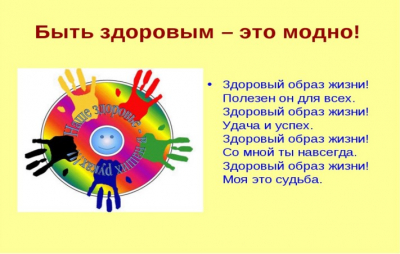 В последние годы в обществе растет тенденция к здоровому образу жизни и уменьшению потребления алкоголя. Но не для всей молодежи отдых ассоциируется со спортивными, культурными мероприятиями и здоровыми увлечениями. Часть воспринимает досуг как веселье в сопровождении спиртного.Если алкоголь разрешают себе несовершеннолетние лица, налицо нарушение закона. Отвечать за это должны не только подростки, но и взрослые.Нарушение закона влечет за собой административную ответственность в соответствии с Кодексом Российской Федерации об административных правонарушениях. Протокол выписывают сотрудники правоохранительных органов.Законодательство запрещает употреблять алкоголь, включая слабоалкогольные напитки, лицам моложе восемнадцати лет, вовлекать их в распитие, и продавать им спиртное. Об этом говорит Федеральный закон №171 (ст.16), в котором прописаны ограничения на потребление спиртных напитков для взрослых людей и полный запрет для несовершеннолетних лиц.Кто несет ответственность?Если подросток 16 лет и старше обнаружен в состоянии алкогольного опьянения, наказание понесет и он сам и взрослые, на которых возложена ответственность за его воспитание. За малолетних правонарушителей, которым не исполнилось 16 лет, отвечают родители или опекуны, сами они наказаны быть не могут.Закон предусматривает наказание для тех, кто продал детям или подросткам спиртные напитки. Взрослые, которые пьют вместе с детьми, привлекаются за привлечение лиц несовершеннолетнего возраста к употреблению алкоголя.Меры пресечения и штраф за употребление алкоголя несовершеннолетними лицамиСпаивание лиц подросткового возраста подлежит ответственности. КоАП (ст.6.10) устанавливает взыскание для тех, кто склоняет несовершеннолетних распивать алкогольные напитки. На взрослых, выпивающих вместе с детьми, налагается штраф 1500-4000 рублей.Знакомый взрослый человек или случайный прохожий, который помог подросткам приобрести алкоголь в магазине, тоже попадает под эту статью и подвергается административному наказанию. Не стоит идти на поводу у несовершеннолетних, если они просят о такой услуге.Если родители, опекуны, лица, которые отвечают за воспитание подрастающего поколения, разрешают выпивать малолетнему ребенку в своем присутствии или склоняют к этому, их наказывают строже. Для них предусмотрен штраф 4000-5000 рублей. Данное правонарушение рассматривается на комиссии по делам несовершеннолетних. Если оно зафиксировано неоднократно, возникает вопрос о лишении родительских прав. Если взрослые люди вовлекают подростка в пьянство систематически, применяют силу или угрозы, возникают признаки уголовного преступления (ст.151 УК РФ).Если несовершеннолетние задержаны в нетрезвом состоянии, сотрудники правоохранительных органов устанавливают факт продажи напитка, где и кем продан алкоголь. КоАП (ст.14.16) квалифицирует виновность тех, кто продал спиртные напитки лицам моложе 18 лет.Если спиртное было продано физическим лицом, на него передается в суд протокол об административном правонарушении, за которое предусмотрен штраф 50 000 рублей. В случае, когда напитки проданы в торговой точке, к ответственности привлекут продавца, руководителя и организацию. Штрафы составят в общей сложности более 500 тысяч рублей. Фирма может быть лишена лицензии на продажу алкоголя.За неоднократное нарушение человек, продающий спиртное детям, понесет уголовное наказание в виде штрафа или лишения свободы на срок от 1 до 4 лет. Торговым организациям разрешается для подтверждения возраста покупателя спрашивать документ, удостоверяющий личность, и отказывать в продаже в случае его отсутствия.Общественные места и квартираВ ситуации, когда распитие спиртного произошло в образовательном учреждении, на улице, в зоне отдыха или на придомовой территории, применяется статья о распитии спиртных напитков несовершеннолетними в общественных местах (КоАП 20.20-20.22).Точный перечень мест, которые считаются общественными, прописан законодательством.Закон устанавливает запрет на выпивку в общественном месте для всех граждан и штраф в размере 500-1500 руб. Но для подростка и его родителей применяется более суровое взыскание, они заплатят штраф в размере 1500-2000 рублей. Как дополнительное наказание в случае асоциального поведения, оскорбляющего достоинство окружающих, может последовать арест на 15 суток.Выпивать подростку нельзя нигде, в том числе дома, согласно ФЗ №171. Если юная компания распивает спиртное на квартире, в случае составления протокола на них налагается штраф за употребление алкогольных напитков несовершеннолетними (1500-2000 руб., КоАП 20.20-20.22).Влияние алкоголя на неокрепший подростковый организм чревато необратимыми последствиями, что юное поколение часто не осознает. Помогать в этом должны все, кто их окружает. Нельзя оставаться равнодушными к этой проблеме.Курение несовершеннолетними табачной продукцииЗдоровье всей страны во многом зависит от правильных привычек подрастающего поколения. Вот, почему так важно, чтобы несовершеннолетние дети и подростки были проинформированы о том, что отказ от курения поможет в дальнейшем сохранить работоспособность, активность и хорошее здоровье.Что будет, если несовершеннолетнего задержат за курением?Несмотря на то, что в России табакокурение запрещено законодательством, по статистике оно продолжает оставаться одной из самых распространенных вредных привычек. При этом практически 47% опрошенных ответили, что начали курить до наступления совершеннолетнего возраста.Согласно Административному кодексу Российской Федерации и соответствующей статье, до наступления возраста 16 лет, за курение несовершеннолетних полностью несут ответственность родители или опекуны. Поэтому, если подростка поймают в момент потребления табака или табачной продукции, то придется заплатить штраф от 1500-2000.При соучастии взрослого, угостившего сигаретой, штраф может увеличиться до 3000 рублей.После 16 лет наложение административного штрафа за курение несовершеннолетних приходится на нарушителя. Он обязан выплатить от 2 до 3 тыс. рублей. При курении в общественных местах, правонарушителя могут задержать и поставить на учет.Если человека ставят на учет, то в дальнейшем это может привести к следующим последствиям:Подросток попадает под подозрение при возникновении ЧП в школе, районе, в котором учится и живет несовершеннолетний. Он будет в числе подозреваемых.Данные о ребенке при постановке на учет отправляются в школу, в которой учиться ребенок. Это может повлиять на отношение учителей и сверстников, а также попасть в личное дело ученика;Информация также направляется в Военкомат, что в дальнейшем может привести к отсутствию возможности пройти службу в армии и получить военный билет;При подаче документов в Высшее Учебное заведение запрашивается справка о том, что человек не состоит на учете в полиции, что может стать настоящей проблемой при поступлении в престижный институт или университет.На учет в полицию обычно ставят при многократном нарушении закона. Единично ограничиваются предупреждением.Продажа сигарет несовершеннолетнимПродажа табачных изделий допустима только при предъявлении документов, подтверждающих совершеннолетний возраст. Если магазин не соблюдает данный закон, и происходит продажа несовершеннолетним сигарет, то это влечет за собой наложение административного штрафа.Размер санкции, возлагаемой на организацию, зависит от ее статуса:Физ. лицо – до 5 тыс. рублей;Юр. лицо – от 100 до 150 тыс. рублей;Должностные лица – от 30 тыс. до 50 тыс. рублей;Индивидуальные предприниматели – от 30 тыс. до 50 тыс. рублей.Расположение места для торговли сигаретами должно быть не ближе, чем в 100 метрах от образовательных учреждений.Курение подростками кальяна, электронной сигареты, вэйпаДостаточно спорным вопросом является употребление несовершеннолетними таких табачных изделий, как кальян, эл. сигареты, VAPE и IQOS. Вне зависимости от того заправлен ли он без никотиновым сырьем или никотиновым, курение невозможно.Нарушение, связанное с курением несовершеннолетних, влечет за собой наказание согласно КоАП России. Это может быть предупреждение, исправительные работы или штраф. Размер санкционной выплаты от 500 до 3000 рублей.Что касается современных устройств для курения и парения, это электронные сигареты и вейп, то Российское законодательство не создало законов, которые бы препятствовали использованию данных устройств.Контроль за подростками в подобном случае должны осуществлять родители, так как правоохранительные органы не смогут повлиять на подростка, использующего электронную сигарету или вейп.Профилактика курения среди несовершеннолетнихПрофилактические меры, связанные с курением табака несовершеннолетними, помогут предотвратить проблему прежде, чем она появится. Именно правильно подобранные методы помогают убедить подростка в том, что курение сигарет несовершеннолетним не приносит для него пользы.Существует несколько действенных способов:Беседа. Необходимо поговорить с ребенком и объяснить ему, что курение табака несовершеннолетним может привести к более серьезным последствиям, связанным с законодательством. В разговоре можно также упомянуть про правила пожарной безопасности. Желательно личным примером доказать, что вредные привычки мешают человеку.Пропаганда ЗОЖ. Уже в подростковом возрасте человек может самостоятельно выбрать именно здоровый образ жизни.Введение антитабачного закона. Продавцы не должны проводить продажу сигарет несовершеннолетним.Увеличение цен на табачную продукцию. Зачастую у подростков еще нет собственных денег, поэтому при высокой стоимости они не смогут приобретать сигареты.На данный момент времени в законодательстве Российской Федерации продуманы практически все моменты, касающиеся курения несовершеннолетних. С введением законов процент курящих подростков существенно снизился, что позволяет надеяться на дальнейшее улучшение статистики.Употребление наркотических средств и психотропных веществ несовершеннолетнимиНаркомания - болезнь, вызванная систематическим употреблением наркотиков и проявляющаяся психической и физической зависимостью от них. Это тяжелое заболевание, которое начинается со случайного (или под влиянием, давлением) приема наркотика с последующим формированием наркотической зависимости. Проблема наркомании уже давно стала всемирной.Наркотики в состоянии за несколько дней поработить волю человека, за несколько лет «выжечь» человека дотла, превратить его в беспомощную машину, вся жизнь которой посвящена поиску новой «дозы» и страху перед очередной ломкой.Кроме наркотиков серьезную угрозу представляют и отдельные психотропные средства, которые оказывают такое же сильное действие на центральную нервную систему, как и наркотики. Современные наркотические средства способны сформировать такую зависимость всего в несколько приемов. Последствия этого заболевания чрезвычайно опасны, так как происходят необратимые нарушения функций внутренних органов, нервной системы и деградация личности. Наркоманы подвержены риску заражения и способствуют распространению ВИЧ-инфекции, вирусного гепатита, венерических болезней и других опасных инфекционных заболеваний. Наркомания представляет угрозу жизни и здоровью не только для отдельного человека. Она представляет опасность для всего общества. «О наркотических средствах и психотропных веществах» на территории Российской Федерации запрещено употребление наркотических или психотропных веществ без назначения врача. Так, нарушение указанного запрета лицом, достигшим 16-летнего возраста, влечет административную ответственность по статье 6.9 Кодекса Российской Федерации об административных правонарушениях (далее – КоАП РФ) в виде административного штрафа в размере от 4 тысяч рублей до 5 тысяч рублей или административного ареста на срок до 15 суток. Кроме того, административная ответственность предусмотрена по части 2 статьи 20.20 КоАП РФ за потребление наркотических средств или психотропных веществ без назначения врача на улицах, стадионах, скверах, парках, в транспорте общего пользования, а также в других общественных местах. Если потребителем является лицо, не достигшее 16 лет – привлечению к административной ответственности по статьи 20.22 КоАП РФ подлежат его родители или законные представители в виде административного штрафа в размере от 1,5 до 2 тысяч рублей. Кроме этого, несовершеннолетний, который замечен в употреблении алкогольных напитков, наркотических средств или психотропных веществ подлежит постановке на профилактический учет в подразделениях по делам несовершеннолетних органов внутренних дел.Если у ваших близких возникли проблемы с наркотиками, алкоголем – срочно ищите помощь! Обращайтесь к врачам, специалистам районных, городских, наркологических кабинетов и диспансеров.